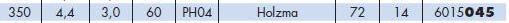 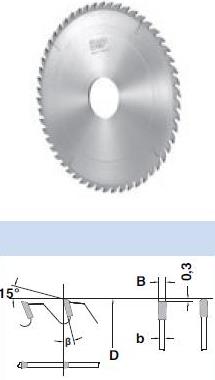 Код из 1САртикулНаименование/ Бренд/ПоставщикГабариты,Д*Ш*ВммМасса,грМатериалМесто установки/НазначениеF00281066015045Пила дисковая 350*4,4*60, PH04, Z=72, TFZ (Holzma) (BSP)350*4,4*60, PH04, Z=72, TFZ1500металлФорматно-раскроечные станки/ раскрой различных материаловF00281066015045350*4,4*60, PH04, Z=72, TFZ1500металлФорматно-раскроечные станки/ раскрой различных материаловF00281066015045BSP (Италия)350*4,4*60, PH04, Z=72, TFZ1500металлФорматно-раскроечные станки/ раскрой различных материалов